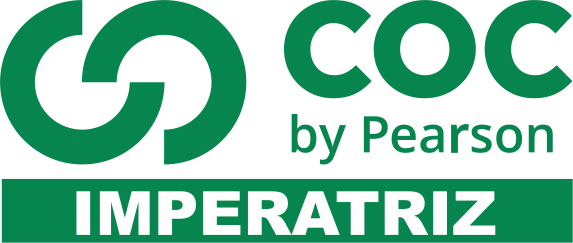 1) Totalizando 14 nações, a Oceania é o menor continente do planeta Terra. A maioria dos seus países possui pouca representatividade no cenário internacional, entretanto, duas nações da Oceania apresentam elevadas médias de Índice de Desenvolvimento Humano (IDH). Cite o nome dos dois países com maior poder econômico na Oceania:2) Relacione abaixo:1- Velho Mundo2- Novo Mundo3- Novíssimo Mundo(    ) America do Norte(    ) America do Sul(    ) Oceania(    )  Europa(    ) África3) Explique sobre o que foi o Tratado da Antártica?4) Cite as características dos países desenvolvidos e diferencie dos países subdesenvolvidos.5) O que é Globalização? Dê exemplos.6) Cite as principais características do Capitalismo.7) Cite as principais Características do Socialismo.8) Guerra Fria foi o nome dado a um conflito após a Segunda Guerra Mundial (1945) envolvendo dois países que adotavam sistemas político-econômicos opostos.  Explique quais eram os países protagonistas da Guerra Fria e quais os sistemas políticos que cada um adotava:9) A segunda metade do século XX foi marcada pela regionalização do espaço mundial em dois sistemas de poder com interesses sociais, políticos e econômicos diferentes e opostos, estamos falando do capitalismo e do socialismo. Nesta questão são citadas, características do sistema capitalista e do sistema socialista. ASSINALE apenas as características que se referem ao SOCIALISMO: a) As atividades econômicas devem seguir um planejamento, onde o governo é que decide o que e como produzir, visando atender as necessidades de bens e serviços de cada indivíduo. b) São as empresas que decidem como, onde, quanto e onde produzir, estabelecendo os preços e as condições de circulação das mercadorias. c) As empresas buscam oferecer produtos de qualidade a preços acessíveis (que se pode obter), tentando conquistar mais consumidores. d) O Estado (governo) tem o compromisso de garantir à população rica uma boa estabilidade financeira e cargos políticos.10) De  que forma a Guerra Fria contribuiu para o desenvolvimento tecnológico.11) Relacione corretamente:(1) América Latina (2) América Anglo-saxônica (   ) Estados Unidos e Canadá (  ) Tinham como objetivo ocupar o território e fixar sua população, formando uma nova Inglaterra.
(   ) Colônias de povoamento. (   ) Colônias de exploração. (   ) Produção agrícola baseada na grande propriedade, produzindo um único produto e com a utilização de trabalho escravo.12) Explique as principais consequências negativas da Globalização.13) Uma das características do mundo globalizado são as empresas transnacionais. Explique o que e quais são os objetivos das empresas transnacionais?14) O mapa mostra as Treze Colônias inglesas na América do Norte, normalmente divididas entre Norte, de Massachusetts até a Pensilvânia, e sul, a partir de Maryland até a Geórgia. Colonização de iniciativa particular no século XVI, as Treze Colônias inglesas mantinham grandes diferenças entre si, sendo as principais entre o Norte e o Sul.Explique a diferença entre as colônias do Sul dos EUA, e as do Norte.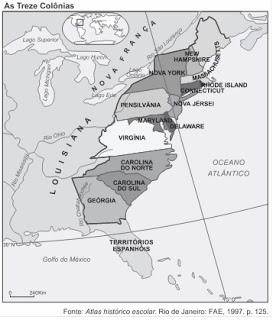 15) Observe a foto abaixo: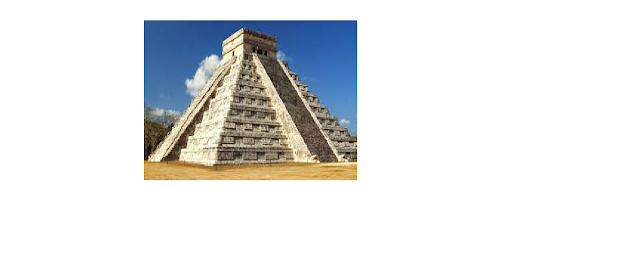 Ao chegar às Américas, os europeus se depararam com povos bem avançados. A imagem retrata uma pirâmide localizada na região onde hoje se localiza o México. Cite quais eram os povos pré colombianos:16) Cite a divisão física geográfica do continente Americano e a divisão Histórico cultural:17) Vários fatores contribuíram para a expansão europeia. Quais os objetivos que impulsionaram as Grandes Navegações, especialmente as portuguesas e as espanholas?18) Estabeleça a diferença entre colônias de exploração e colônias de povoamento:19) É um processo de produção manual em que a pessoa com inteligência e trabalho produz objetos simples como potes, vasos de cerâmica, machados, facas, entre muitos outros. A afirmação refere-se a produção a) Maquinofaturab) Industrialc) Mecanizadad) Artesanal20) Andy Warhol (1928-1987) é um artista conhecido por criações que abordaram valores da sociedade de consumo; em especial, o uso e o abuso da repetição. Esses traços estão presentes, por exemplo, na obra que retrata as latas de sopa Campbell’s, de 1962.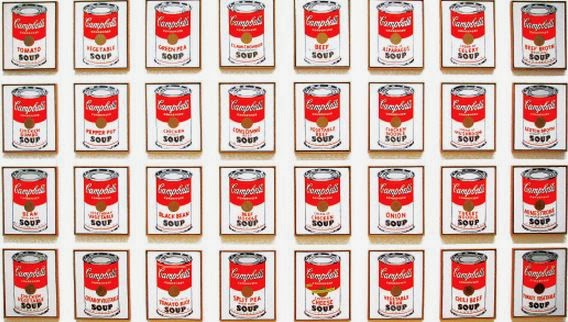 Fonte:www.moma.orgO modelo de desenvolvimento do capitalismo e o correspondente elemento da organização da produção industrial representados neste trabalho de Warhol estão apontados em: a) Taylorismo - produção flexível b) Fordismo - produção em série c) Toyotismo - diversificação da produção d) Neofordismo - terceirização da produção21) “A partir da mundialização do capital, o que veio a ser denominado de Toyotismo assumiu a  posição de objetivação universal da categoria da flexibilidade, tornando-se um valor universal para o capital em processo”.(ALVES, G. Toyotismo como ideologia orgânica da produção capitalista. Revista Org & Demo. Vol. 01, nº 01, 2000. p.05.)Uma das técnicas principais do TOYOTISMO, que assinalam a “categoria da flexibilidade” mencionada pelo trecho acima é:a) O controle fiscal.b) O just in time.c) O sistema de gerenciamento.d) A produção em escala22) Com a crise de 1929, o Brasil perdeu boa safra do café, produto até então mais exportado daquela época. Diante de tal crise econômica, o governo brasileiro resolveu investir no plano chamado de “Substituição das Importações” que se baseava em:a) Investir em produtos tecnológicosb) Investir na mão de obra estrangeira c) Investir na Industria de Based) Investir na Industria Quaternária23) As Empresas Transacionais fazem parte do processo de globalização e do processo de internacionalização da economia. Diante desse processo, no Brasil a partir da década de 1950, ocorreu as seguintes consequências:a) Chegada de transacionais ligadas a indústria de base, para o desenvolvimento das siderurgias e petroquímicas.b) Expulsão de empresas Transacionais, e investimento apenas nas industrias internas.c) Chegada de Transacionais ligadas ao setor automobilísticos e investimentos na infraestruturas de transportes.d) Chegada de Transacionais ligadas aos setores da robótica e da indústria de tecnologia de ponta.24) Em relação a Revolução Verde, quais eram suas propostas principais? E quais forma suas consequências?25) Sobre a agricultura dos Estados Unidos, marque “V” Verdadeiro ou “F” Falso nas opções abaixo.(    ) Caracteriza-se pela presença de cinturões agrícolas ou “belts”.(   ) Apresenta um elevado grau de mecanização.(   ) Detém o menor índice de produtividade do planeta.(   ) Caracteriza-se pela agroindústria.(    ) Caracteriza-se por empregar a maior parte de sua população em atividades agrícolas.26) Diferencie a agricultura familiar da agricultura patronal.27) Embora muitos especialistas recomendem o uso da agropecuária intensiva, em razão de seus benefícios, a utilização do modelo extensivo ainda é muito comum em todo o país e também em várias partes do mundo, principalmente em áreas com menor oferta tecnológica. Uma das vantagens que justifica o emprego da agropecuária extensiva é:a) O menor uso de fertilizantes e agrotóxicosb) A possibilidade de produção de transgênicosc) A redução do preço dos produtos agrícolasd) O diminuto índice de desflorestamento28) Com uma modernização industrial tardia, o espaço geográfico brasileiro conheceu profundas transformações ao longo dos últimos cem anos, sendo algumas delas a urbanização acelerada e a concentração espacial da população em metrópoles. Um dos efeitos dessas ocorrências foi:a) A formação de núcleos urbanos avançados em todo o país.b) A expansão e crescimento de áreas de preservação e áreas urbanizadas.c) A diminuição dos problemas sociais no campo.d) A proliferação de áreas periféricas e favelas, geralmente associadas ao tráfico de drogas e a violência.29) Um dos maiores problemas enfrentados pelos grandes centros urbanos, é o destino final do lixo. A elevada taxa de consumo nos centros urbanos provoca o aumento da produção do lixo e preocupa as autoridades.Sobre esse problema, marque a técnica mais eficaz para ser usada nas cidades, que ajudaria a diminuir o problema do lixo:a) Reciclagemb) Incineraçãoc) Aterro Sanitáriod) Lixões30) Explique sobre os cinturões agrícolas nos EUA, destacando suas principais culturas.